Задание 1Группа 1 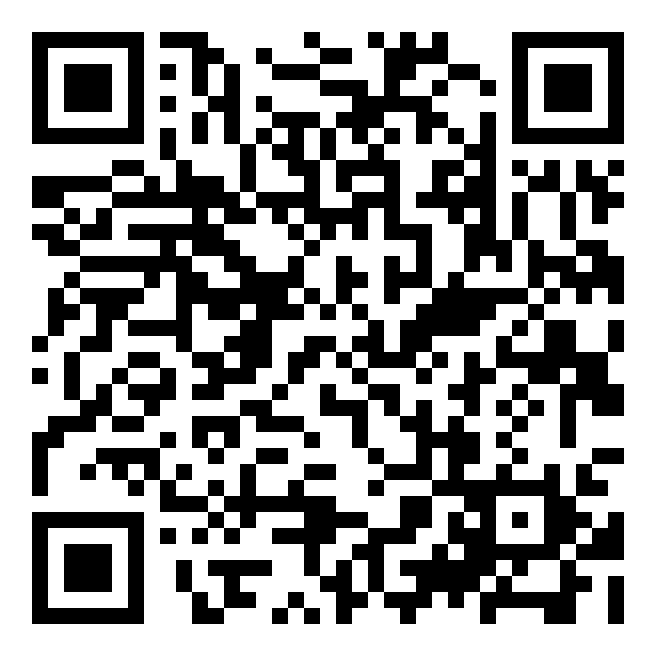 Задание 1Группа 4 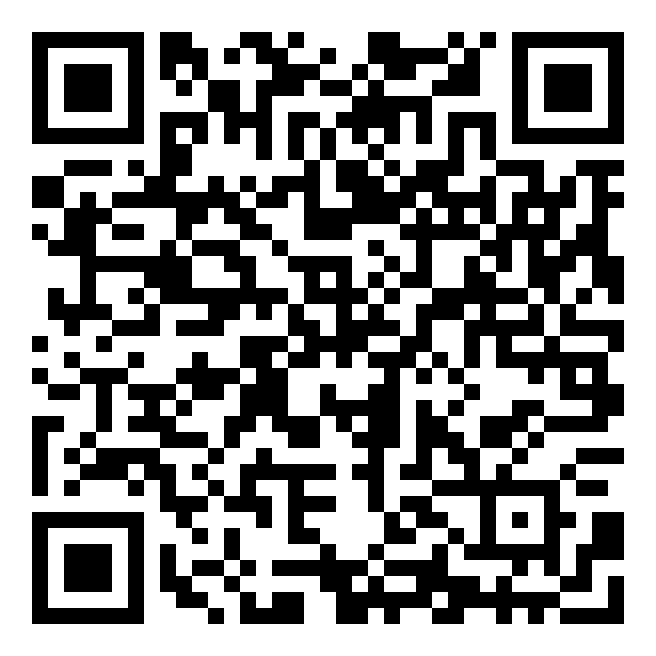 Задание 1Группа 2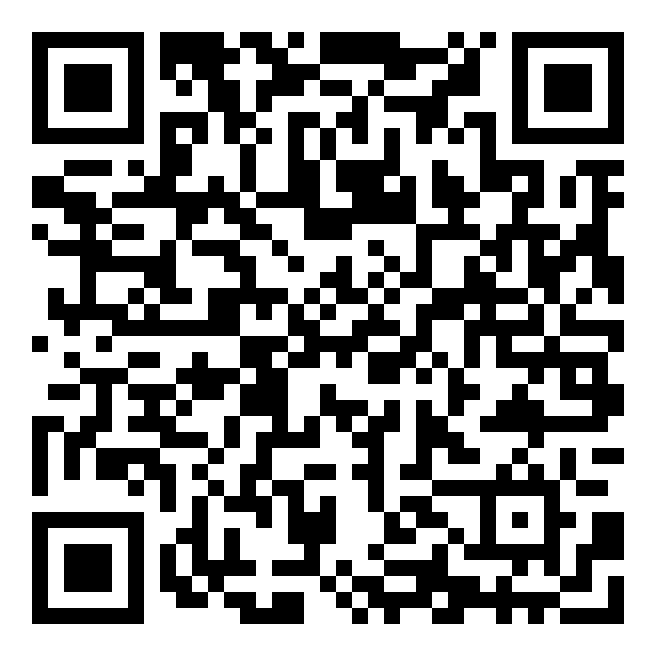 Задание 1Группа 3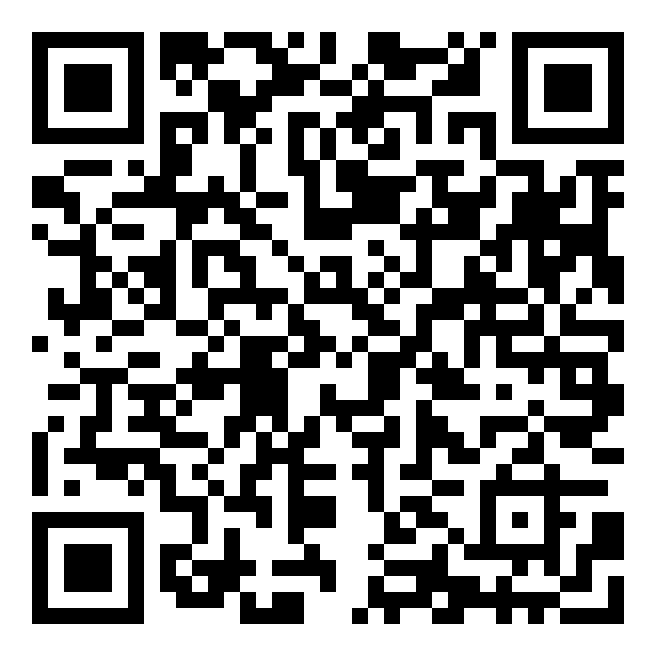 Задание 1Группа 5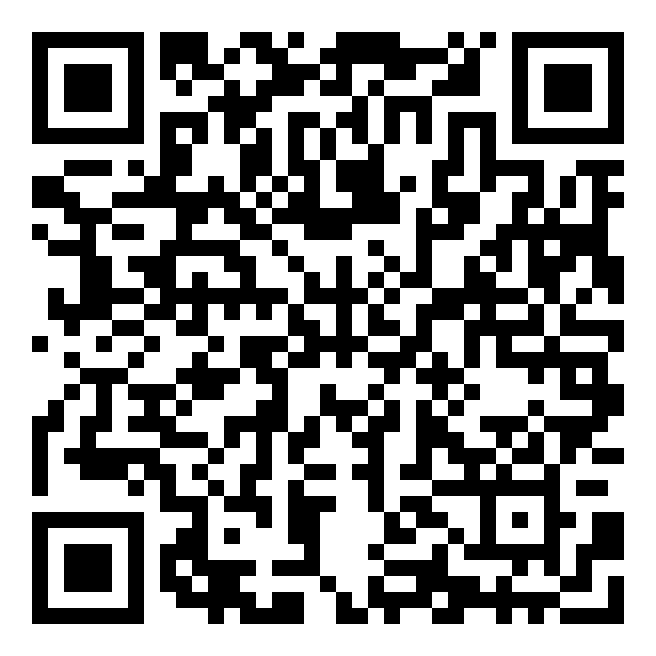 